Roland ZOMALETHO43 Ter Bd Fontainebleau apt 4  91100 Corbeil EssonneTél. : 06 65 60 23 09E-mail : zomalethoroland@gmail.com33 ans - Permis B - disponibilité: immédiate  EXPÉRIENCES PROFESSIONNELLES    2015-2016         EGIS BATIMENT (93)-compétences (étude, analyse systèmes, rapport d'étude  ) ( Mai-Sept 2016)           Modeleur ThermiqueOptimisation Transfert Thermique Projet Le Grand Paris(ouvrages annexes gares Paris) (résultat : validation phase projet)     2014-2015          CABINET BRINGER(91)-compétences (etude, analyse, rédaction documents écrits  )(Mars. 2015-Sept.2015)     Ingénieur Thermique et FluideÉtudes Transfert Thermique et Optimisation pour les installation  Canopy(résultat : validation phase projet)   2013-2014            RZ-BT (91)-compétences (étude thermiques, analyse systèmes, rapport d'étude  )(Janv. 2013-Janv.2014)    CHARGE D'ETUDE Etude, conception pour maison individuelle, gymnase, école maternelle   2012-2013           ID CONSULT BET(76)-compétences (étude thermiques, analyse systèmes, rapport d'étude  )(Juil. 2012-Janv.2013)      Mission CHARGE D'ETUDE Études Thermique et Optimisation pour les installation  tertiaires(résultat : remplacement installation)   2011-2012     	      SEAVERNON(27)-compétences(conception, fluide, capteurs, analyse, rédaction documents écrits  )                                                                           (Fév.2012-Juil.2012)       Stage Ingénieur Thermique et FluideOptimisation Transfert Thermique pour installation SEA (résultat : remplacement et amélioration installation procedé)   2008-2009       IDEX ENERGIE à Sotteville-Lès-Rouen (76)-compétences (étude thermiques, rédaction documents écrits  )                      (Fév.2009-Av.2009)      Stage Technicien Etude ThermiqueAudit technique et économique  pour exploitation d'installation CVC pour HLM (résultat: renégociation contrat d'exploitation CVC)   2007-2008           HERVE THERMIQUE à Petit-Quevilly (76)-compétences (étude thermiques, rédaction documents écrits  )(Fév.2008-Av.2008)     Stage Technicien Etude ThermiqueÉtude technique et économique des matériels climatiques du LEROY MERLIN d'Isneauville     (résultat : remplacement installation CVC)DOMAINES DE COMPÉTENCESBilans Energétiques – Transfert thermique: conduction-convection-rayonnement Machines thermiques : production de froid, chaud et vapeurEnergies Renouvelables (solaire, photovoltaïques, biomasse, éolien)Rédaction des Pièces et Documents Techniques / installations CVC Modélisation Thermique: MaltabInformatique :Autocad, Climawin, Maltlab, EES, REVIT MEPAnglais (courant) – Espagnol (notions) FORMATION2008- 2011         IUP Génie des Systèmes Industriels, Maîtrise de l’Énergie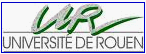                             Licence Professionnelle                           Site technopole du Madrillet (76)2005-2008          DUT Génie Thermique et Énergie                     IUT de Rouen Mont Saint Aignan (76)2004-2005          BAC Scientifique (option S)                             Collège  Père Aupiais  CENTRES D’INTÉRÊTSMusique : guitare classique
      Sport : basket-ball et natation